Alamo Area Crime Prevention Association   	     CSI Registration, 3/07/2022 – 3/11/2022,  $325.00  M-F,  9AM – 6PM
Crime Scene Investigation               (40 Hours TCOLE # 2106)
Training Location: Saint Philip of Jesus, School Building
                               129 Bank Street, San Antonio, TX 78204

First Name: ___________________________   Last: _______________________________
PID Number: _______________  DOB: ______________________Agency: _______________________________________________Mail Address: __________________________________________City: _______________________ State: _____ Zip: ___________Work Phone: (____)______________   Cell Phone:    (____)______________PLEASE CHECK ALL THAT APPLY:    Yes, I have a special needs request, Dietary / Accessibility, etc.              Please explain your needs: ______________________________________________My agency/company requires an invoice/billing before preparing a paymentI am bringing a check or cash with me, $325.00
I will be paying by credit/debit card when I arrive for the training 
       Credit processing fees: $12.26  - Total charged: $337.26Mail Registration form to: AACPA, 10317 Vigilante Trail, Converse TX 78109
Make check payable to:    AACPA, (Alamo Area Crime Prevention Association) ($325.00 if mailed)
		 AACPA & TCPA are non-profit 501c3 organizations.  
IRS Form “W-9” is available at: https://www.aacpa.net/w9/w9.pdf
SPECIAL INSTRUCTIONS: Student should bring a laptop; the course material will be provided for download at the beginning of the training class.

Contact Information: TCOLE Instructors: Juan Contreras   210-388-2772 
                                                           Gilbert De La Portilla   210-722-0523  (text ok)

Registration Help: Don Carr  210-381-0250 (text ok)
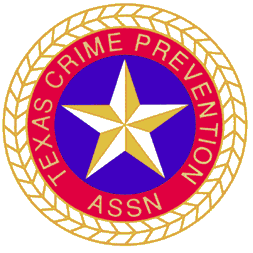 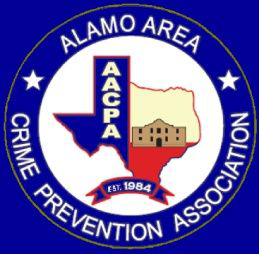 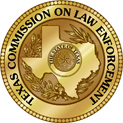 